МОЙ ПОДХОД К РАБОТЕ (С ДЕТЬМИ)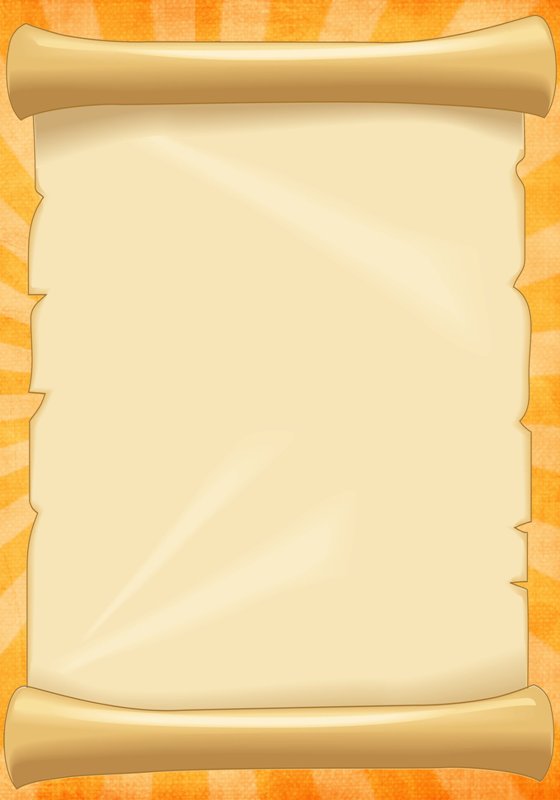 Баукова Ирина Константиновна, учитель-логопед МАДОУ Детский сад №1 г. Балаково Саратовской области	Современный логопед является педагогом, который, работает с детьми и совершает вклад в их будущее, формируя навыки владения красивой и правильной речью. Каждый день учитель-логопед, работая с детьми, должен помнить: то, что дети смогут почерпнуть сегодня, даст им в будущем перспективы для развития и самосовершенствования. 
	Профессия логопеда является очень гуманной, ведь развитие ребенка – это путь истины, поиска своего уникального и неповторимого «Я», это путь формирования индивидуальности ребенка, долгий и трудный, но прекрасный и неповторимый. 
	Быть логопедом – это больше, чем просто иметь престижную и редкую специальность, это ответственнее, чем просто посвятить себя совершенствованию профессии. 	Роль учителя-логопеда заключается не только в постановке красивой, четкой и грамотной речи, в первую очередь логопед должен стать для ребенка хорошим другом и человеком, который сможет раскрыть лучшие качества в ребенке. Ведь только так можно добиться максимально быстрого и качественного результата. А для этого в своей логопедической деятельности мною разрабатываются игры, придумываются короткие сказки, истории. Наши занятия проходят в дружеской обстановке с привлечением разных игр и увлекательных путешествий в мир детства. Это и огромное количество демонстрационных материалов, дидактических игр, как известных, так и мною придуманных, это и различные виды театра (кукольный, пальчиковый, теневой и др.), игры на речевое дыхание, музыкотерапия, игры на развитие артикуляционной, мелкой и общей моторики, работа над звукопроизношением, грамматическим строем речи, лексическим запасом. Для того, чтобы они выглядели наиболее интереснее и современнее в своей работе использую все достижения современных технологических процессов. И самое главное правило на наших занятиях — это то, что дети являются творцами развития событий. Они сами придумывают исход событий наших игровых моментов на занятиях, придумывают и додумывают сказки, и никогда не знаешь, чем закончится наша очередная история. Ведь каждое занятие — это импровизация!Учитель-логопед, работая с дошкольниками, может  доступно объяснить ребенку суть исправления неточностей.  Однако, в логопедической работе  необходим продолжительный путь закрепления вызванного звука.Логопедические занятия проводятся  по основным направлениям:1.     Развитие движений органов артикуляционного аппарата, моторики в целом, в особенности движений пальцев рук.Ведется работа по формированию  произношения звуков, так как правильное произношение необходимо ребенку для уверенного общения, успешного обучения, грамотного чтения и письма. 2.     Развитие дыхательной функции и выразительности голоса. На этом этапе применяются различные  игры и упражнения на дыхание.3.     Развитие восприятия речи.В многообразных занимательных упражнениях ведется работа над развитием фонематического слуха, где дети учатся определять гласные и согласные звуки,  определять позицию звука в слове, а также делить слова на слоги, определяя количество гласных. Ведется работа над слуховым вниманием. 4.   Развитие сенсорных и высших психических функций как основы речи, которые позволяют развивать память, мышление, воображение.5.  Развитие словарного запаса и грамматического строя речи.6.     Развитие связной речи.Все эти направления  реализуются в индивидуальной, подгрупповой и фронтальной работе одновременно. 	Эффективность логопедической работы состоит в том,  что традиционные методы  сочетаются  с новыми, современными приемами и оригинальными авторскими технологиями  учителя-логопеда, благодаря которым результативность обучения  повышается.	На сегодняшний день в работе учителя-логопеда большое значение имеет работа с семьей своих воспитанников. Не слишком большая осведомленность родителей в вопросах коррекции речи, недооценка ими раннего определения существующих речевых дефектов и незамедлительного воздействия на них, ложные, а иногда и вредные установки некомпетентных советчиков в отношении речи их детей, свидетельствуют о необходимости совместной работы на всех этапах коррекции. Именно поэтому работе с родителями учителю-логопеду следует уделять особое внимание. Необходимо проводить консультации, беседы, открытые занятия и праздники, презентации, «круглые столы». 	Наглядную информацию необходимо делать яркой, понятной, доступной, побуждающей к действию. 
	Только работа сообща логопеда и родителей дает возможность достичь максимальных результатов. Родителям всегда следует прислушиваться к советам опытного учителя-логопеда, ведь они должны знать, что в работу запущен целый механизм, который состоит из неотъемлемых звеньев: учитель-логопед – воспитатели – родители. И стоит хотя бы одному звену выпасть, вся работа по устранению дефектов будет существенно растянута во времени. 
	Итак, конечный результат в работе логопеда – это чистая, грамотная, правильная речь ребенка. Когда учитель-логопед слышит грамматически и фонетически правильную речь детей, которых он обучал, с которыми прошел через все возможные трудности, то становится очевидным, почему настолько важна профессия логопеда. Следует постоянно верить в свои силы и силы тех детишек, чьи глаза каждый день с надеждой смотрят на тебя. Все дети заслуживают уважения, доверия и дружеского отношения, а учителю-логопеду приятно быть с ними в этой ясной атмосфере ласковых ощущений, веселого смеха, первых бодрых усилий и удивления, чистых и светлых радостей.	В заключении хочу отметить, что учитель-логопед — это проводник ребенка во взрослый мир, так как именно он устраняет речевые трудности. Поэтому в нашей профессии необходимо всегда двигаться вперед и только вперед!!!